Муниципальное казенное дошкольное образовательное учреждение « Детский сад № 489 комбинированного вида »Проект «Моя семья»                                                            Первая младшая группа №2                                                            Воспитатели:                                                             Мезенцева Е.Ю                                                             Боровкова Н.АВид проекта: творческий, информационно-ориентированный.Продолжительность: краткосрочный.Образовательные области: социализация, коммуникация, познание, чтение художественной литературы, художественное творчество.Участники проекта: дети, воспитатели, родители воспитанников.Актуальность. В младшем дошкольном возрасте у детей начинают формироваться элементарные представления о явлениях общественной жизни и нормах человеческого общения. Детям этого возраста свойственна большая эмоциональная отзывчивость, что позволяет воспитывать в них любовь, добрые чувства и отношения к окружающим людям и, прежде всего, к близким, к своей семье. А ведь это основа из основ нравственно-патриотического воспитания, его первая и самая важная ступень. Ребёнок должен осознать себя членом семьи. Именно семья является хранителем традиций, обеспечивает преемственность поколений, сохраняет и развивает лучшие качества людей. Ознакомление детей с понятием "семья невозможна без поддержки самой семьи".Основание проекта: у детей недостаточно сформированы знания о семье как о людях, которые живут вместе, любят друг друга, заботятся друг о друге.Цели и задачи проекта: помочь детям понять значимость семьи, показать ее ценность для каждого человека, воспитывать любовь и уважение к членам семьи, учить проявлять заботу о родных людях, развивать в детях чувство семейной сплочённости, воспитывать интерес к истории своей семьи.ПОНЕДЕЛЬНИКТема: "Семь я".Задачи: воспитывать у детей нравственные качества, такие как любовь к самым близким людям; внушать детям чувство гордости за свою семью, стремление, заботиться о членах своей семьи.Виды работы:- Беседа на тему «Папа, мама, я – дружная семья».- Дидактические игры: «Назови имена родных», «Ласковое слово (имя)», «Что умеет делать мама, папа, бабушка, дедушка, брат и т. д.».- НОД «Моя семья».- Фотографии «Моя семья».- Составление рассказов на предложенную тему – индивидуально: «Наши семейные правила».ВТОРНИКТема: "Мамин день".Задача: внушать детям чувство гордости за свою семью, стремление заботиться о членах своей семьи.Виды работы:- Игра-инсценировка «Мама лишь одна бывает».- Чтение стихотворения Е. А Благиной «Вот какая мама».- Игровая ситуация «Мама кормит, укладывает дочку спать, покупает в магазине продукты».- Сюжетно-ролевая игра «Вот как я стираю, маме помогаю».- Беседа «Вот какие наши мамы».- Рассматривание картин и семейных фотографий.- НОД «Бусы для мамы» (рисование).- С/р игра «Дочки-матери».СРЕДАТема: "Защитники отечества".Задача: воспитывать у детей чувство гордости и уважения к своим папам – защитникам нашей Родины.Виды работы:- Беседа с детьми о папе, его увлечениях.- С/р игра «Дом», «Семья», «Стройка».- НОД по ознакомлению с окружающим миром «Наши папы!».ЧЕТВЕРГТема: "Место работы моих родителей".Задача: прививать уважение к труду родителей, закреплять знание профессий и понимать значимость их труда.Виды работы:- Сюжетно-ролевые игры «Больница», «Магазин».- Рассматривание альбома «Профессии города».- Беседа «Профессии моих родителей».- С/р игра «Семья».- НОД «Профессии моих родителей».ПЯТНИЦАТема: "Дедушка и бабушка - верные друзья".Задачи: воспитывать доброжелательное отношение к старшим в семье, заботиться о них и уважать.Виды работы:- Сюжетно-ролевая игра «К нам бабушка приехала».- Беседа на тему «Наши дедушки и бабушки».- Игровая ситуация «В гостях  у бабушки с дедушкой».- Декоративное рисование «Полосатые полотенца для дедушки и бабушки».- НОД «Моя дружная семья»;Пальчиковая  игра "Семья".Консультация для родителей "Развивающие игры с детьми на кухне»Результат проекта:1. Создание необходимых условий для организации совместной деятельности с родителями.2. Расширение представления детей о значимости семьи и ее ценности.3. Установление доверительных детско-родительских отношений.4. Проявление интереса у родителей к жизни ДОУ.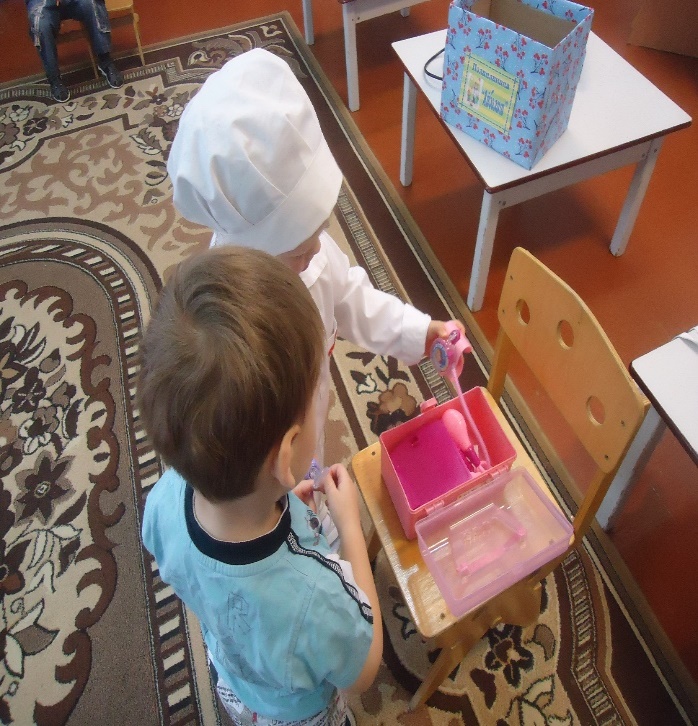 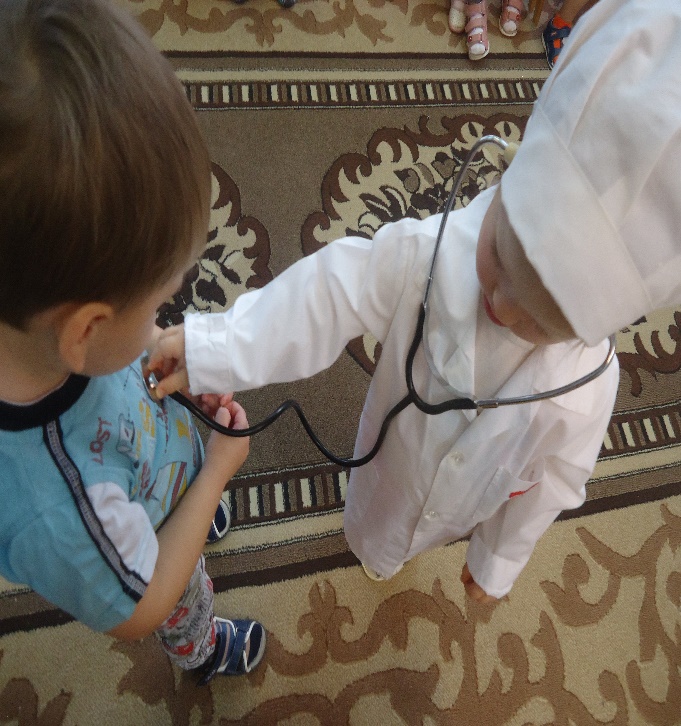 Сюжетно-ролевая игра « Доктор»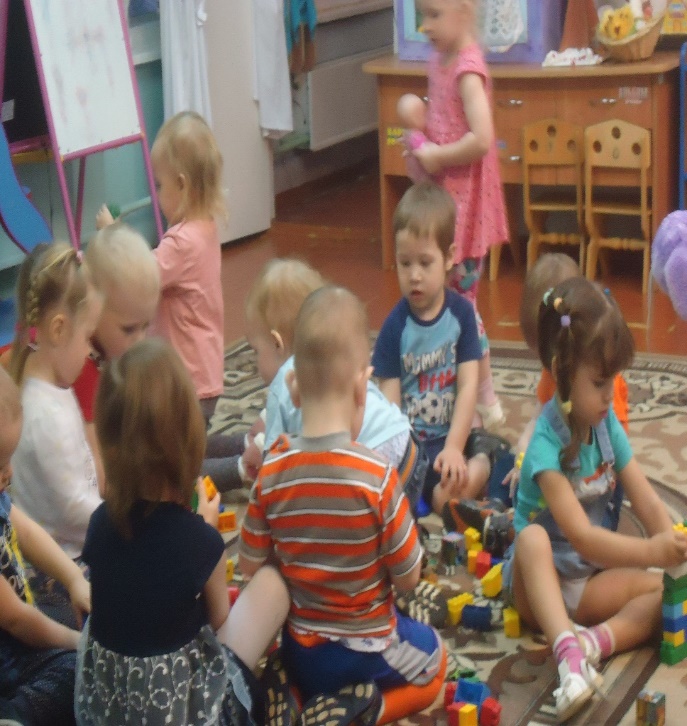 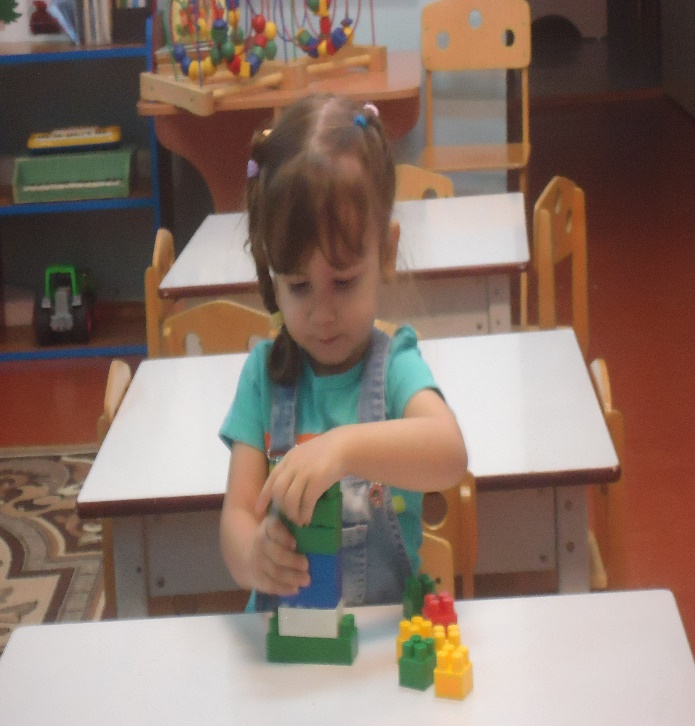 Сюжетно-ролевая игра « Строители»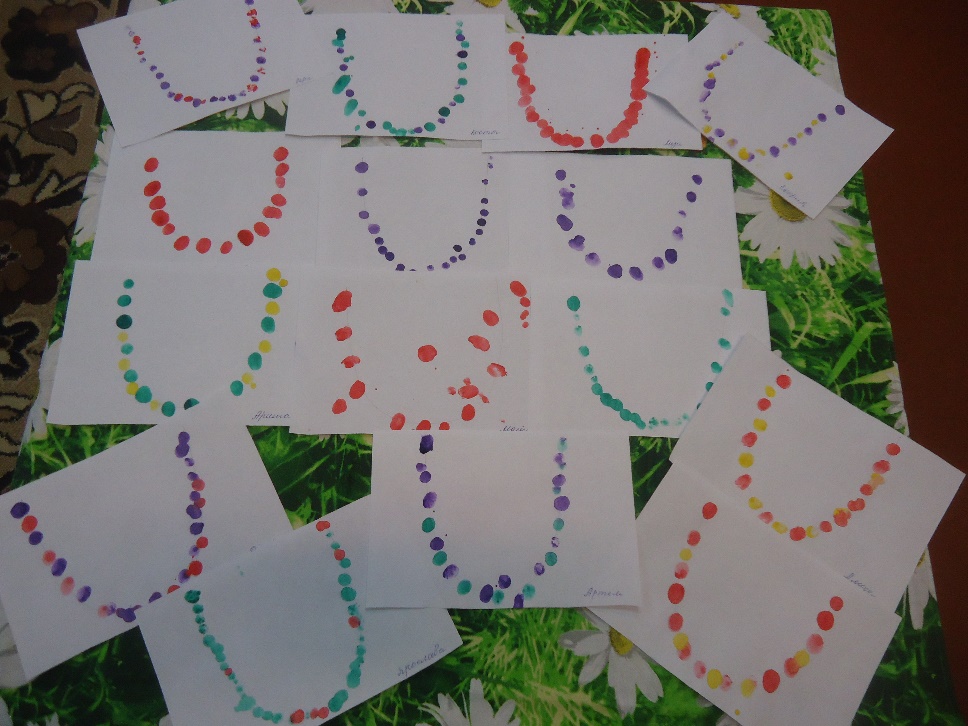 Рисование « Бусы для мамы»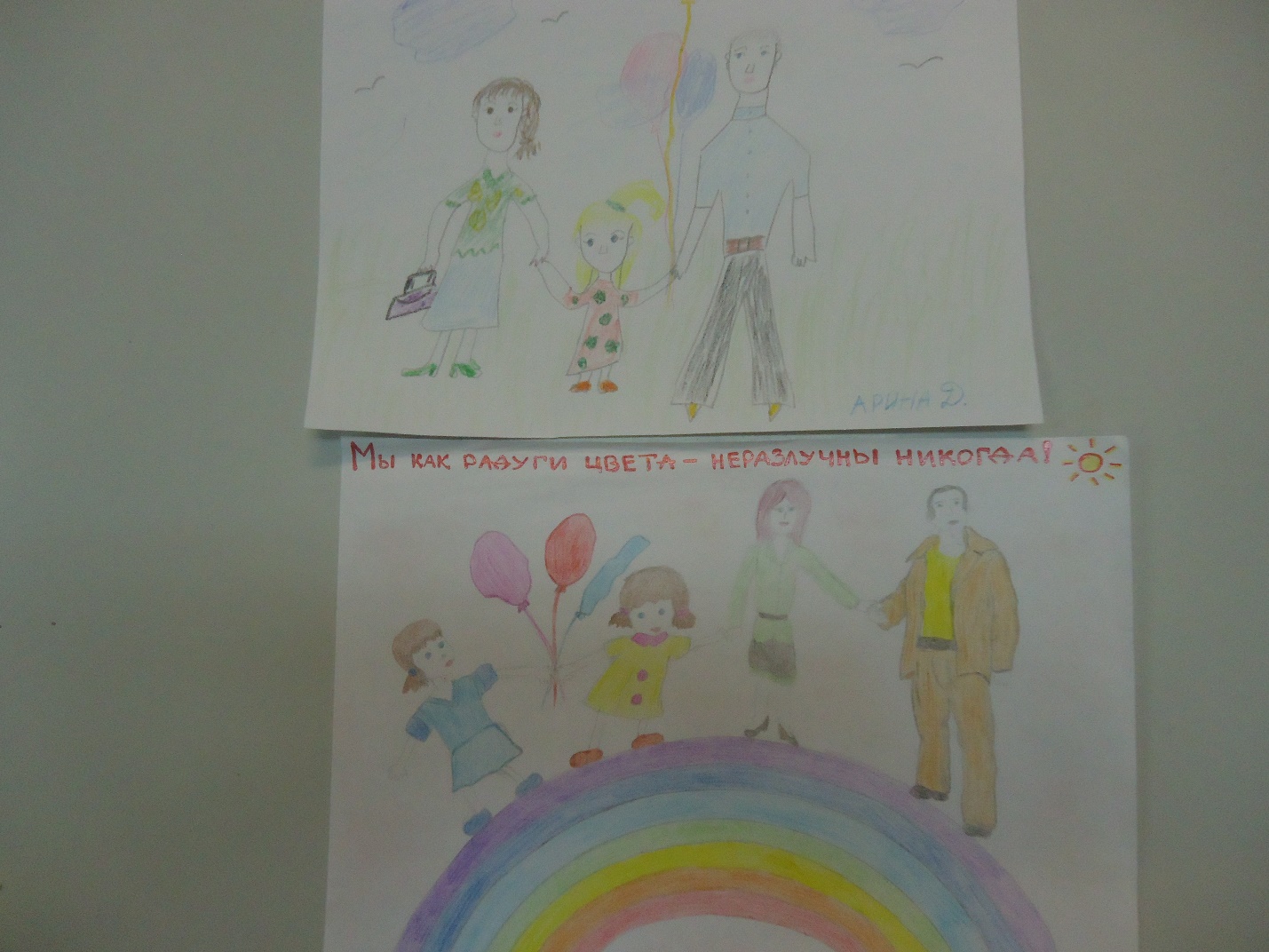 Рисунки на тему « Моя семья»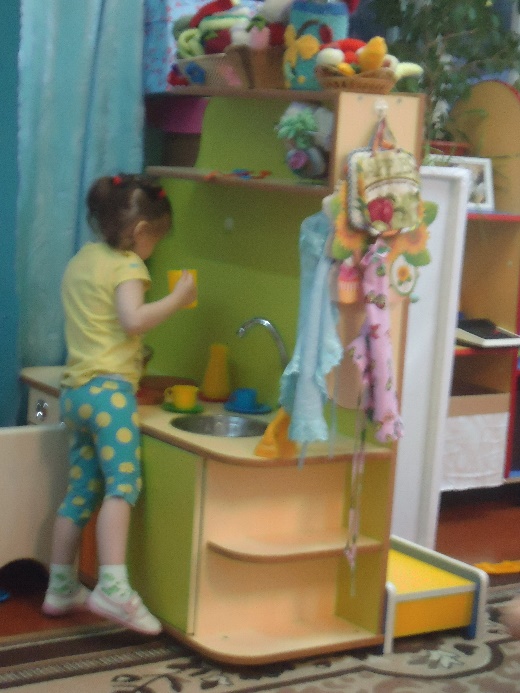 Сюжетно-ролевая игра «Кухня» Сюжетно-ролевая игра « Дочки-матери»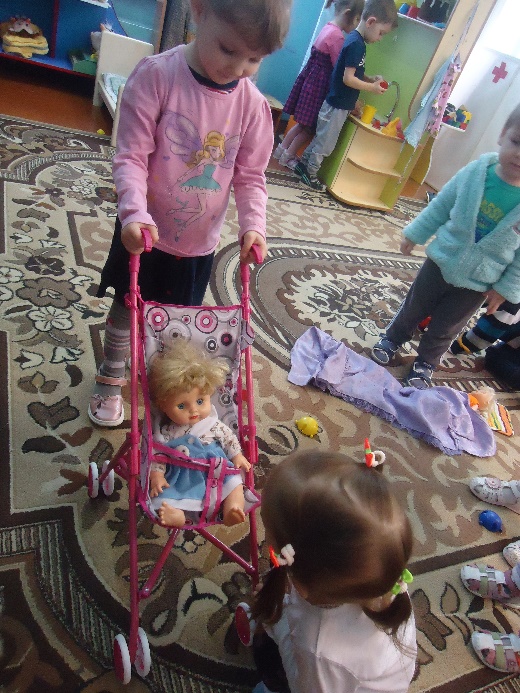 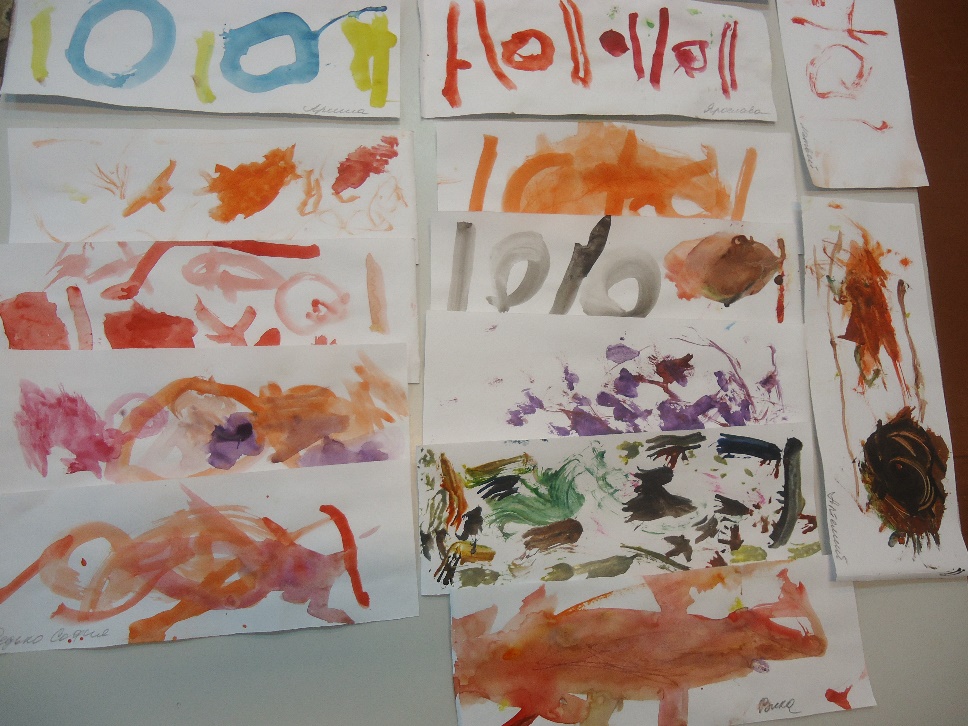 Рисование « Полотенца для бабушки и  дедушки»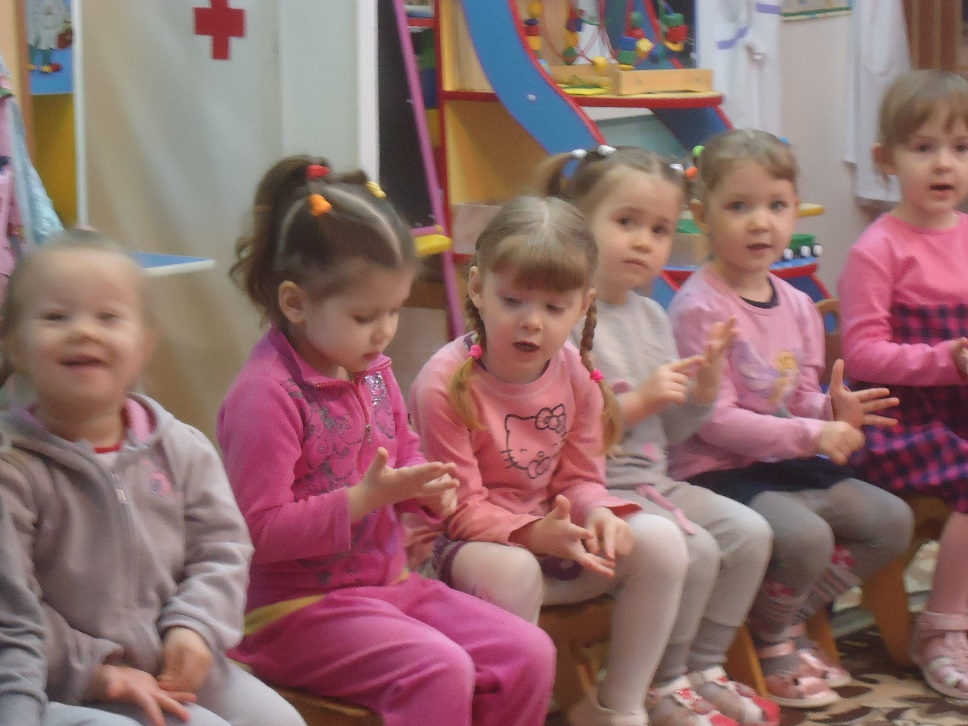 Пальчиковая игра « Семья»